Publicado en Madrid el 14/02/2020 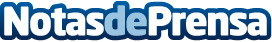 PA DIGITAL comparte 7 consejos para subir posiciones en el ranking de GoogleEl portal de ayuda a pymes y autónomos comparte una serie de trucos para lograr que una página web se posicione de manera orgánica entre los primeros resultados del buscador más usadoDatos de contacto:PA DIGITALhttps://www.padigital.es/91 049 57 27Nota de prensa publicada en: https://www.notasdeprensa.es/pa-digital-comparte-7-consejos-para-subir Categorias: Nacional Telecomunicaciones Marketing Emprendedores E-Commerce http://www.notasdeprensa.es